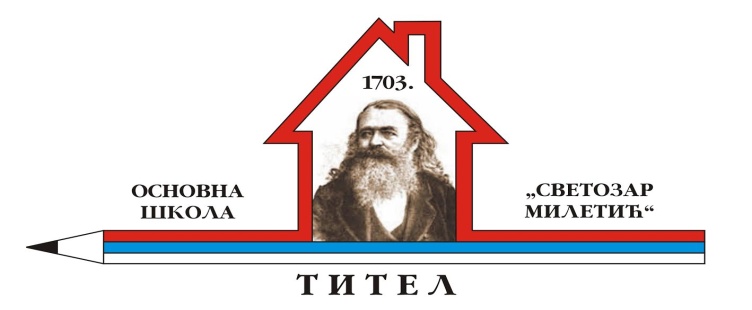 V, VI, VII разредАНКЕТНИ ЛИСТ	Поштовани родитељи,Ваше дете___________________________________ школске 2020/21. године                                       (име, презиме и разред)може изабрати: I     Изборни програм:      1.  Верска наставаПравославни катихизисб.    Католички вјеронаук2. Грађанско васпитање(Заокружити један од понуђених одговора)II  Слободне наставне активности:1. Чувари природе2. Цртање, сликање и вајање3. Хор и оркестар(Заокружити један од понуђених одговора)    Потпис родитеља _________________ VIII разредАНКЕТНИ ЛИСТ	Поштовани родитељи,Ваше дете___________________________________ школске 2020/21. године                                       (име, презиме и разред)може изабрати: I    Обавезни изборни предмет       1.  Верска наставаПравославни катихизисб.    Католички вјеронаук2. Грађанско васпитање(Заокружити један од понуђених одговора)II  Изборни наставни предмети:1. Чувари природе2. Цртање, сликање и вајање3. Хор и оркестар(Заокружити један од понуђених одговора)    Потпис родитеља _________________ 